Расписание занятий резидентов 3 курса на 2021-2022 учебный год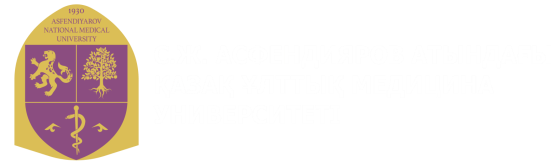 «С.Ж.АСФЕНДИЯРОВ АТЫНДАҒЫ ҚАЗАҚ ҰЛТТЫҚ МЕДИЦИНА УНИВЕРСИТЕТІ» КЕАҚНАО «КАЗАХСКИЙ НАЦИОНАЛЬНЫЙ МЕДИЦИНСКИЙ УНИВЕРСИТЕТ ИМЕНИ С.Д.АСФЕНДИЯРОВА»«С.Ж.АСФЕНДИЯРОВ АТЫНДАҒЫ ҚАЗАҚ ҰЛТТЫҚ МЕДИЦИНА УНИВЕРСИТЕТІ» КЕАҚНАО «КАЗАХСКИЙ НАЦИОНАЛЬНЫЙ МЕДИЦИНСКИЙ УНИВЕРСИТЕТ ИМЕНИ С.Д.АСФЕНДИЯРОВА»«С.Ж.АСФЕНДИЯРОВ АТЫНДАҒЫ ҚАЗАҚ ҰЛТТЫҚ МЕДИЦИНА УНИВЕРСИТЕТІ» КЕАҚНАО «КАЗАХСКИЙ НАЦИОНАЛЬНЫЙ МЕДИЦИНСКИЙ УНИВЕРСИТЕТ ИМЕНИ С.Д.АСФЕНДИЯРОВА»Отдел планирования и контроля учебного процессаРасписание резидентовРедакция: 1Отдел планирования и контроля учебного процессаРасписание резидентовСтраница 1 из 1УТВЕРЖДАЮПроректор по академической деятельности _____________________Байльдинова К.Ж.     «___» ___________________ 2022 г.шифр, специальность-7R01123 – "Детская хирургия"7R01123 – "Детская хирургия"нормативный срок обучения-3  годагод поступления-202020202020ДисциплиныПлановая хирургия с урологиейТравматология, ортопедияЭндоскопическая хирургияКомпонент по выборуКомпонент по выборуДисциплиныПлановая хирургия с урологиейТравматология, ортопедияЭндоскопическая хирургияСовременные подходы диагностики, лечения и профилактики хирургических инфекций у детейЛапароскопия в детской хирургиигруппы (450 часов) 56 дн – 8 ч.(625 часов) 78 дн – 8 ч.(400 часов) 50 дн – 8 ч.(100 часов) 13 дн – 8 ч.(100 часов) 13 дн – 8 ч.1 этап – MiniCEX, 2 – этап ПА (КТ)1 этап – MiniCEX, 2 – этап ПА (КТ)1 этап – MiniCEX, 2 – этап ПА (КТ)1 этап – MiniCEX, 2 – этап ПА (КТ)1 этап – MiniCEX, 2 – этап ПА (КТ)20 ДХ-0101.09.22 – 17.11.22(экз. 17.11.22 )18.11.22 – 15.03.23(экз. 15.03.23 )16.03.23 – 01.06.23(экз. 01.06.23)02.06.23 – 19.06.23(экз. 19.06.23)20.06.23 – 07.07.23(экз. 07.07.23)Составлено:СпециалистӘ.Кенжебек  Согласовано:Декан постдипломного образованияА.Н.БаймахановРуководитель ДАРС.К. ТусупбековаРуководитель ОПиКУПА.Е.Туманбаева